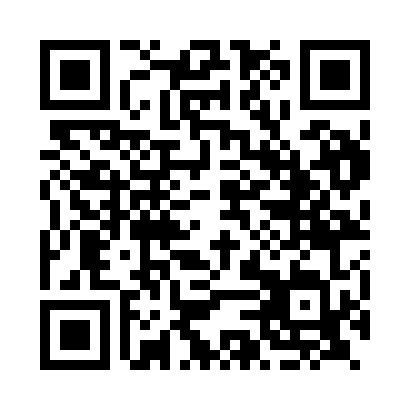 Prayer times for Lilongwe, MalawiWed 1 May 2024 - Fri 31 May 2024High Latitude Method: NonePrayer Calculation Method: Muslim World LeagueAsar Calculation Method: ShafiPrayer times provided by https://www.salahtimes.comDateDayFajrSunriseDhuhrAsrMaghribIsha1Wed4:415:5411:423:015:306:382Thu4:415:5411:423:015:296:383Fri4:415:5411:423:015:296:384Sat4:415:5511:423:015:296:375Sun4:425:5511:423:015:286:376Mon4:425:5511:413:005:286:377Tue4:425:5511:413:005:276:378Wed4:425:5511:413:005:276:369Thu4:425:5611:413:005:276:3610Fri4:425:5611:413:005:266:3611Sat4:425:5611:412:595:266:3612Sun4:435:5611:412:595:266:3613Mon4:435:5711:412:595:266:3514Tue4:435:5711:412:595:256:3515Wed4:435:5711:412:595:256:3516Thu4:435:5811:412:595:256:3517Fri4:435:5811:412:595:256:3518Sat4:445:5811:412:585:246:3519Sun4:445:5811:412:585:246:3520Mon4:445:5911:412:585:246:3521Tue4:445:5911:422:585:246:3422Wed4:445:5911:422:585:246:3423Thu4:456:0011:422:585:246:3424Fri4:456:0011:422:585:246:3425Sat4:456:0011:422:585:246:3426Sun4:456:0011:422:585:236:3427Mon4:456:0111:422:585:236:3428Tue4:466:0111:422:585:236:3429Wed4:466:0111:422:585:236:3430Thu4:466:0211:422:585:236:3431Fri4:466:0211:432:585:236:35